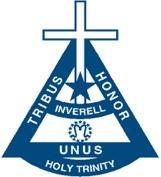 Holy Trinity School Uniform and Presentation Code 2024On accepting a place at our school families agree to adhere to:“4.1 The School has a clearly enunciated uniform, presentation and grooming code. All students are expected to wear the uniform as designated and keep to the presentation and grooming standards. Parents and Carers are expected to support the School by reinforcing the uniform, presentation and grooming standards with the students.4.2 Details of these requirements are provided at the time of enrolment and can be obtained from the School Office.4.3 The School reserves the right to judge and legislate on any matter of uniform, grooming or presentation. Decisions of the School are final.”The school uniform identifies the school within the community and develops a sense of school spirit and belonging within the student body. Uniforms identify our students for their own safety on and off-site and the health and safety of students when involved in school activities. Some specific uniform requirements, such as shoes, hair and jewellery, are directly related to student safety. The wearing of the correct school uniform is compulsory, and students are expected to arrive wearing it daily, ready to learn. Families are asked to ensure that each item of clothing is clearly labelled. Purchase of Uniforms:All items must be purchased from the School Uniform Shop, which is run by Alinta and is located next to the school canteen. Full details of the opening hours, requirements and prices are available on their website: www.alintaapparel.com.au. A paper copy of the uniform information may also be obtained from the School Office.Summer:Compulsory for Terms 1 and 4; optional with winter uniform until June 1 and from September 1.GirlsHTS Primary tunic;  length on or just above the knee HTS Secondary tunic; length on or just above the kneeHTS Culottes and short sleeve blue blouse HTS White socksBoysHTS Short sleeve blue shirt HTS  Grey shorts HTS Grey socksWinter:Compulsory from June 1 until September 1; optional in Terms 2 and 3 with summer uniformGirlsHTS Tartan tunic (K-2); length on or just above knee HTS Tartan skirt (Year 3-10; length on or just above the knee HTS Long sleeve blue blouse HTS Long navy pantsHTS Crossover tieOpaque navy stockings BoysHTS Long sleeve blue shirt HTS Long grey pants; plain black belt if neededHTS TieHTS Grey socksSport:HTS Polo ShirtHTS Sports ShortsHTS TracksuitHTS Tracksuit JacketHTS White socksPE  (7-10)HTS Sports Uniform orNavy/black shorts and t-shirt orHTS Year 6 t-shirt and/or Diocesan t-shirt with navy/black shortsSwimming costumes must be modest and one-piece for girls.There may be specific requirements for participation in some sports, such as shin pads, mouth guards and football socks.Outerwear:Can be worn all yearHTS bucket hat K-6 (compulsory)HTS bucket hat or HTS cap 7-10 (compulsory for PE and sport, strongly recommended for outdoor breaks)HTS Grey wool jumperHTS Tracksuit jacketHTS Fleece jersey (K-6)HTS Hoodie (Year 7-10 only)HTS Year 10 Jersey (Year 10 only)Shoes:All students are required to wear enclosed black leather or strong vinyl school shoes. Shoes should have substantial soles (ie, a thumb tack would not cause injury to the wearer). Shoes should have laces or a buckle or a similar mechanism. Riding boot style black boots are acceptable in early years. High-top shoes are not acceptable. Slip-on shoes such as ballet flats and canvas shoes are not acceptable.  On sports days, students are required to wear supportive sports shoes. They should have laces or a similar mechanism. Please note: Any other articles of clothing worn under the uniform must not be visible.Plain grey and plain white ankle socks (no logos or motifs) are acceptable except on formal school occasions, such as school representation and school photos.Presentation Requirements - PrimaryHairHaircuts should be neat and of natural colour. Unacceptable styles include but are not limited to: motifs cut into the hair, dreadlocks, cuts under Number 2 blades, rats tails and unnatural colours. Hair, which touches the shoulders, should be tied back for safety reasons. Hair accessories such as ribbons, scrunchies, headbands etc,, should be discreet and in the school colours of blue or white.JewelleryOne pair of unadorned plain stud earrings in the lobe (no other piercings)Simple chain such as a sacramental crucifix worn under the uniformOne bangle/braceletOne ringOne watchFor safety reasons, students may be asked to remove jewellery for physical education and other practical activities; therefore, it should be kept to a minimum and preferably not worn on sports days.NailsNails should be short and without polish.Presentation Requirements - SecondaryHairHaircuts should be neat and of natural colour. Unacceptable styles include but are not limited to: motifs cut into the hair, dreadlocks, cuts under Number 2 blades, rats tails and unnatural colours. Hair, which touches the shoulders, should be tied back for safety reasons. Hair accessories such as ribbons, scrunchies, headbands etc should be discreet and in the school colours of blue or white.JewelleryShould be kept to a minimumUnadorned plain stud earrings  - no more than 3 per earA discrete nose piercing - stud only, rings not permittedSimple chain such as a sacramental crucifix worn under the uniformOne bangle/bracelet One ring One watchOther visible body piercing or tattooing are not permitted.For safety reasons, students may be asked to remove jewellery for physical education and other practical activities; therefore, it should be kept to a minimum and preferably not worn on sports days.Nails/MakeupMakeup should be minimal and natural only.Nails should be short and natural polish only (this also includes artificial nails).Uniform is monitored regularly by class teachers,  Pastoral Care teachers and the Leadership Team. A dated note from families is required if a student is not in the correct uniform advising when the uniform will be able to be rectified. This is to be given to the class teacher (Primary) or the Pastoral Care teacher (Secondary) in the morning. Where the school is able to assist, we will endeavour to help the student correct the uniform eg, provide an elastic hair band, provide a container for excess jewellery, and give a spare school outerwear garment.Consistent infringement or major breaches will result in families being contacted and students may:Primary students without a hat will be asked to sit in the shade during break timesBe asked to work from home until the issue has been rectified; students may return as soon as it is rectifiedHave privileges removedBe unable to represent the school or attend school eventsThe school will endeavour to work with families to keep the standard for uniform and presentation high. Please contact Mrs Rainger if you have financial difficulties in relation to uniform.